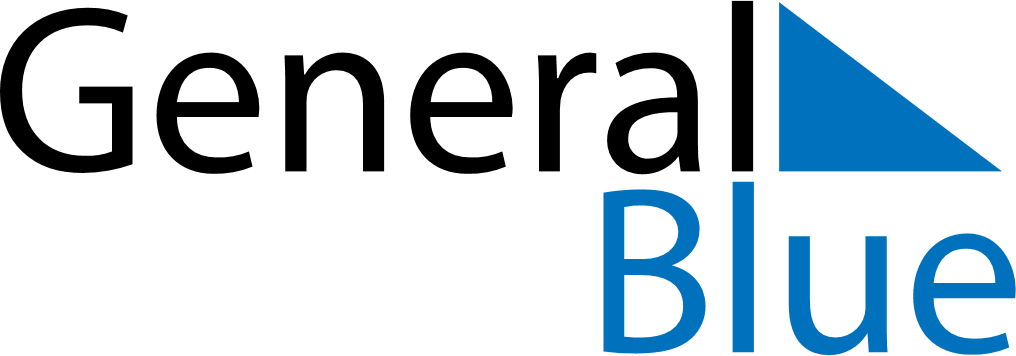 Weekly CalendarNovember 6, 2022 - November 12, 2022Weekly CalendarNovember 6, 2022 - November 12, 2022Weekly CalendarNovember 6, 2022 - November 12, 2022Weekly CalendarNovember 6, 2022 - November 12, 2022Weekly CalendarNovember 6, 2022 - November 12, 2022Weekly CalendarNovember 6, 2022 - November 12, 2022SUNDAYNov 06MONDAYNov 07MONDAYNov 07TUESDAYNov 08WEDNESDAYNov 09THURSDAYNov 10FRIDAYNov 11SATURDAYNov 12